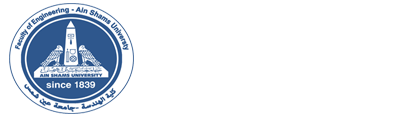 تقرير فحص فردي لرسالة علميةاسم الطالب Student name:عنوان الرسالة باللغة العربية :عنوان الرسالة باللغة الانجليزية Title in English:التخصصSpecialty :القسم: الدرجة: المشرف الرئيسي:التقييم Evaluation التفكير العلمي المستقل ( فهم المشكلة. أسلوب المعالجة)Independent scientific thinking (problem understanding, solution approach)غير مقبول  not acceptable   		جيد Good   	   	جيد جدا  very good  	         ممتاز distinct  اجمالي الكفاءة العلمية (القدرة على النقد, القدرة على التحليل, القدرة على ربط الاسباب و النتائج)Overall scientific capacity (critical thinking, analytical abilities, linking causes ans effects)غير مقبول  not acceptable   		جيد Good   	   	جيد جدا  very good  	         ممتاز distinct   القيمة التطبيقية للعمل (القابلية للتنفيذ, امكانية التحويل الى منتج صناعي)Practical value of the work (industrial value of the problem, amenability to an industrial product)غير مقبول  not acceptable   		جيد Good   	   	جيد جدا  very good  	         ممتاز distinct   القيمة النظرية (النموذج الرياضي, الطرح النظري)Theoretical value (mathematical model, thesis)غير مقبول  not acceptable   		جيد Good   	       جيد جدا  very good  	         ممتاز distinct   كتابة الرسالة (استعراض الأعمال السابقة, الوضوح, الدقة, تحليل النتائج, اللغة)Thesis writing (literature survey, clarity, results analysis, language)غير مقبول  not acceptable   		جيد Good   		جيد جدا  very good  	         ممتاز distinct   النزاهة العلميةScientific Integrityغير مقبول  not acceptable   		جيد Good   	       جيد جدا  very good  	         ممتاز distinct   وضوح عرض المشكلة و قيمة الحلClarity of problem demonstration, value of the proposed solutionغير مقبول  not acceptable   		جيد Good   		جيد جدا  very good  	         ممتاز distinct  التعليق على الرسالة (القيمة العلمية, اخراج الرسالة, لغة الرسالة, العرض, ملحوظات عامة)Thesis Commentary (scientific value, thesis outlook, language, demonstration, general comments)يجب أن يشتمل التعليق على شرح تفصيلي للقيمة العلمية للرسالة في حالة الماجستير. كما يجب أن يشتمل في حالة الدكتوراة على سرد مفصل لما تقدمه الرسالة من اضافة علمية و قيمة صناعية.The commentary is requited to address the scientific value of thesis in detail. In the case of a Ph.D., the commentary must narrate the thesis contribution and industrial valueالتوصية الرسالة ترقى لدرجة نعم  				لا التوصية بمناظرة الطالب في موضوع البحثنعم  				لا اسم فاحص الرسالة:التوقيع:التاريخ:      ___\__\  __20